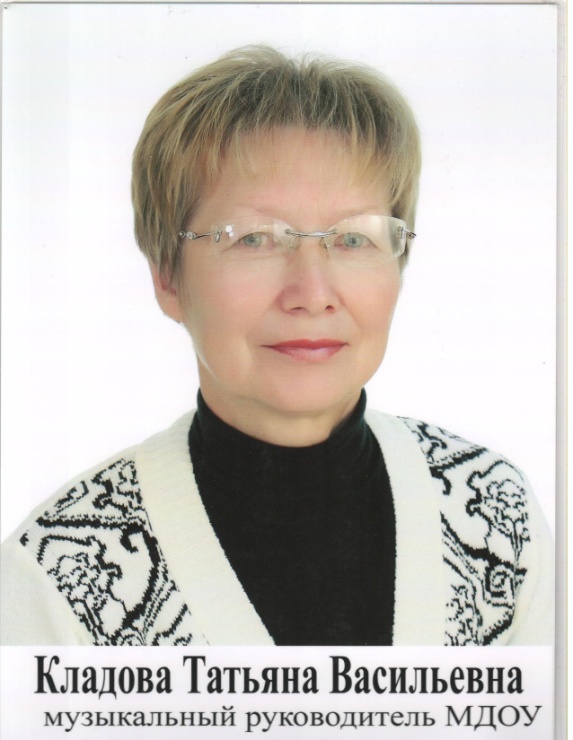 Дата рождения24.04.1949 г.ОбразованиеСреднее профессиональноеОконченное учебное заведение Кировское училище искусств,1972 г.  Специальность по диплому/ квалификацияХоровое дирижирование/Дирижер хора, преподаватель пения, преподаватель сольфеджио ДМШДолжность (основная/по совмещению)Музыкальный руководительПед.стаж с 01.08.1972 г.Награды (год)**2011 г.- Почётная грамота главы Верхнекамского районаПед.аттестация (категория (соответствие), год аттестации)Первая,2015 г.Курсовая переподготовка  «Содержание и организация образовательной деятельности в ДОО в условиях введения ФГОС дошкольного образования», г.Киров,2014 г.Участие в смотрах, конкурсахВсероссийский уровень:2013 г.- «Талантоха», 3 место;